Конспект интегрированного занятия по теме:                                        «Водный транспорт» Крахмаль Людмила Макаровна,                                                                              Гришкина Наталья Степановна.      КГОКУ «Детский дом с. Черниговка»Музыкальный руководитель, воспитатель.Цель:    Интеграция развития речи, музыкальных видов деятельности и аппликация;  способности к перцепции (Познавательный процесс формирующий субъективную картину мира) и творческому самовыражению;  умению детей анализировать и соотносить образы музыкальные и зрительные.Задачи образовательные:             Уточнить представления детей о водном транспорте.             Активизация пассивного словарного запаса по теме.            Закрепить знания о профессиях на корабле.           Развитие слухового восприятия;           Развитие подвижности и певческого диапазона детей;           Закрепить навыки аппликации.Развивающие:             Развитие слухового восприятия неречевых звуков.             Развивать внимание, мышление.             Развитие навыков совместного музицирования.              Совершенствование координации  движений.             Развитие мелкой моторики рук, общей моторики.             Создание условий  для проявления творческого интереса.Воспитательные:              Воспитывать интерес к водному транспорту.              Воспитывать доброжелательное отношение к товарищам.Оборудование:      Для коллажа – картинки с изображением различного водного транспорта,      ножницы, клей, панно для колллажа.      Для «хора рук» - синяя  ткань, белые перчатки, носки серого цвета,           Пакеты синего, жёлтого цветов.      Для игры с посудой  - стаканы, кружки, ложки, крышки.      Аудио и видео приложения.Ожидаемый результат:      Активизация пассивного предметного словаря по теме: корма, нос,      палуба, каюта, камбуз, иллюминаторы, капитанский мостик, матрос,      кок, капитан.Предварительная  работа:       Подбор наглядного материала.       Подбор фонотеки аудио звуков – шум волн, гудки кораблей.       Рассматривание иллюстраций с изображением разных видов водного           транспорта.       Чтение художественной литературы о кораблях.        Рисование панно: водоросли, камни, рыбки, осьминожки – ладошками,        Рисование кораблей: акварелью, восковыми мелками.        Аппликация «кораблики»        Конструирование кораблей  из «лего», спичечных коробков, природного        материала.       Физкультурные минутки: «Морская разминка», «Морские приключения».        Д/И «Из чего сделана, какая?» - образование прилагательного от        существительного.        Д/И «Собери картинку» - развитие мелкой моторики рук, логики,        мышления.             Д/И «Я поплыву» - учить составлять предложения.       Д/И «Эcкурссия по кораблю» - расширение знаний предметного словаря,       активизация пассивного словарного запаса по теме.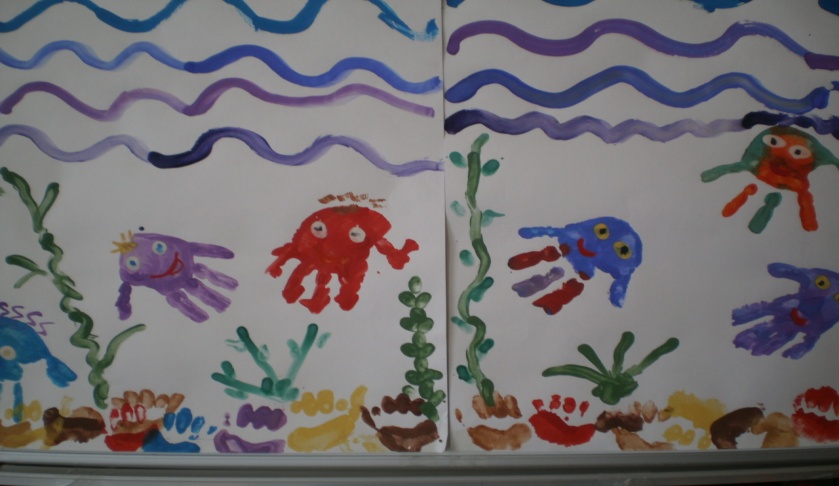 Ход занятия.Муз.рук. -  Здравствуйте! А сейчас мы пропоём  музыкальное приветствие      друг другу и гостям.Музыкальное приветствие: - «Здравствуйте».В. – Ребята, сегодня мы с вами поговорим о транспорте.     Закройте глаза  и послушайте, что за звуки вы слышите?(аудио запись: крики чаек, плеск волн, гудки пароходов)В. – Что вы услышали?Д. – шум волн,….В. – Назовите транспорт, который передвигается по воде?Д. – корабль, лодка.В. – Как  можно всё перечисленное назвать одним словом?Д. – Водный.В. – Правильно. Мы с вами сегодня будем говорить о водном транспорте.       Давайте поиграем в д/и «экскурсия по кораблю»       Передняя часть корабля – нос,       Задняя часть корабля – корма,        Боковая сторона называется -  палуба,       Комнаты на корабле – каюты,       Кухня называется – камбуз,       Окна называются – иллюминаторы,       Пост капитана – капитанский мостик.В. – Молодцы! Отлично справились с заданием. А можете ли вы назвать        морские  профессии?Д. – Моряки, капитан…..В. – Отлично! Моряки очень смелые и весёлые, а вы хотите стать моряками?Д.- Да хотим.В.- 1-2-3- все вы моряки! ( надеть воротнички)Танец:  «Моряки»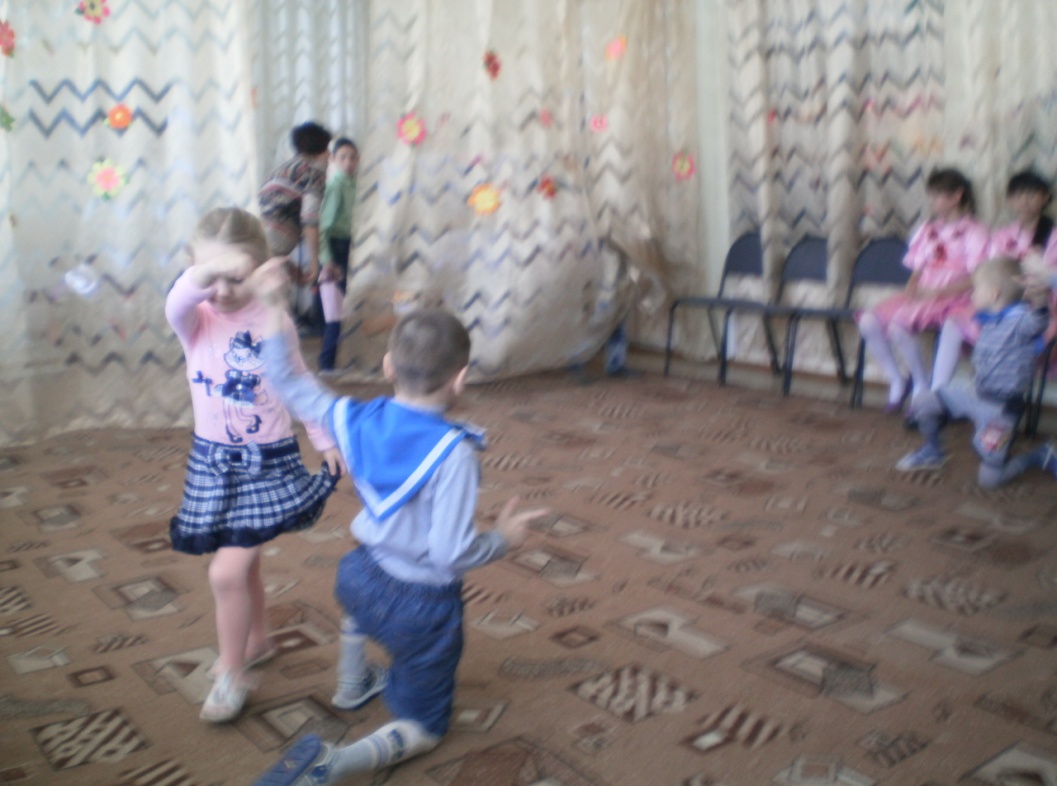 М.р.. – А на корабле  есть и кухня!       Я правильно назвала?Д. – Камбуз.М.р.. – А там отличные  повара.Д. – Коки.М.р. - Предлагаю вам стать коками – поварятами.        (Надеть колпачки)М.р. – А посудой какой будем пользоваться?Д. – Стаканчики, ложки, крышки.«Игра с посудой» 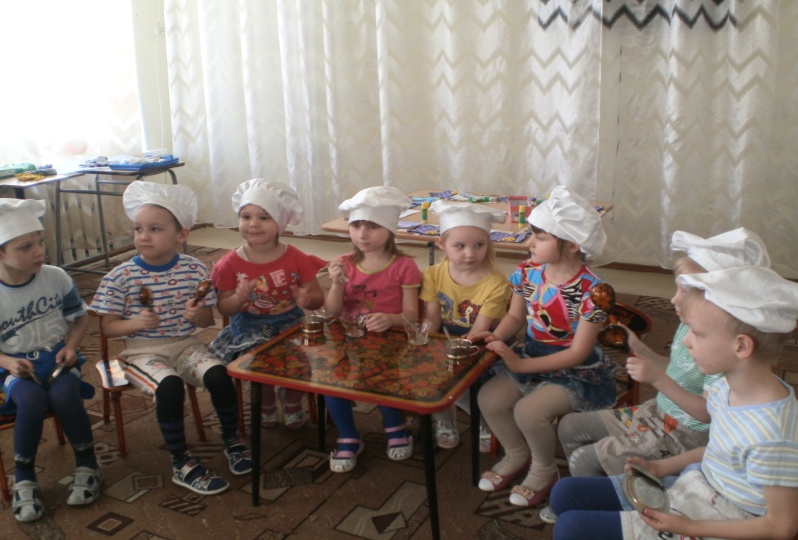 В. – Посмотрите, вот эскадра лодочек плывёт.        Давайте поиграем в игру « Из чего сделана, какая»:       - Если лодка из бумаги, значит она какая? – бумажная.       - Если лодка сделана из дерева, она будет – деревянная.       - Если лодку сделают из резины, она будет – резиновая.       - Если лодку делают из металла, она будет  - металлическая.       - Если лодка из картона, то она картонная.       - Если лодка из пластика, она будет – пластиковая.       - Если лодка из стекла, то она – стеклянная.М.р. – Молодцы! Хорошо справились с заданием.       Но жизнь кипит (идёт) и в море – океане: плывут дельфины,       летают чайки, плещутся (колышатся) волны.       И сейчас мы с вами всё это и покажем.Хор рук: «Море»        Спокойное море волны гоняет…        Над ними, кажется, птицы летают,        Кричат в вышине. Белое оперенье        Их выдает – чайки то без сомненья!       Всех радует солнце! Погожий денёк!       Вот чей -  то плавник волны быстро рассёк…       Дельфины резвятся, на волнах играют,       Картине морской  волшебства добавляют.      Да только не долго всё так продолжалось –      До шторма минуты всего оставалось…      Тучи на небе всё гуще, темнее…      Надо всем прятаться и поскорее!!!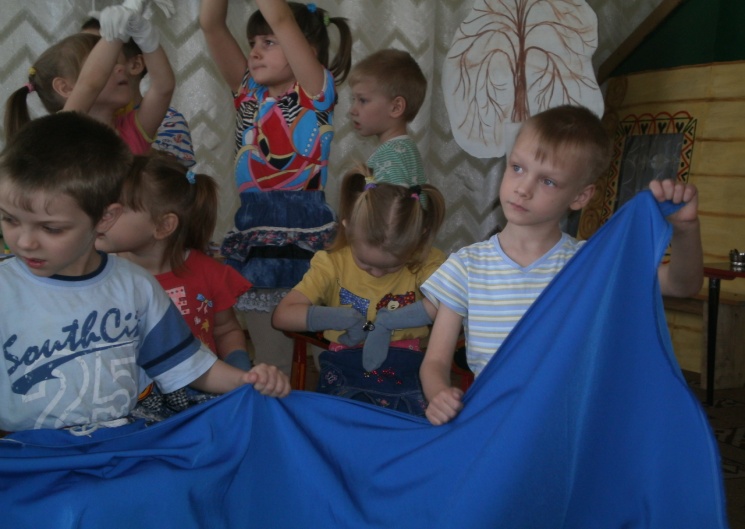 В. – Ребята, а что мы рисовали? (обратить внимание на панно).Д. -  Море, чаек, волны…В. – А чего же не хватает на этом панно?Д. – Кораблей.В. – Давайте, мы с вами вырежем разные кораблики и наклеим их на эти       быстрые волны и отправим их в далёкое плавание.( Предлагает детям пройти к столу, выбрать одну из иллюстраций и вырезать   её.)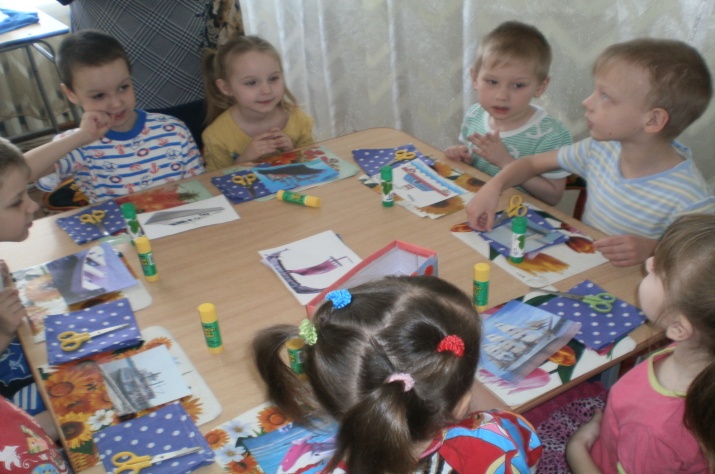 ( становятся в круг с вырезанными  корабликами)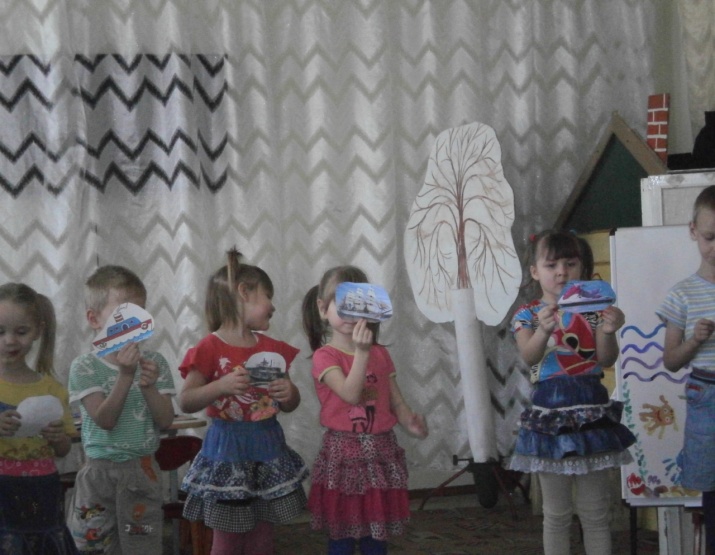 М.р.. – Я предлагаю дать своим корабликам  наши имена.Игра: « Ты плыви , плыви кораблик»	            Ты плыви, плыви кораблик,            По весёлым,  по волнам.            У кого в руках кораблик.            Имя пропоёт друзьям! (по кругу передают кораблик)В. – А сейчас поиграем в игру: «Я поплыву!» (дети составляют предложения.        Например: - Я поплыву на катере.В. – Молодцы! А сейчас мы с вами, отправим наши кораблики в далёкое путешествие. ( наклеить кораблики на панно)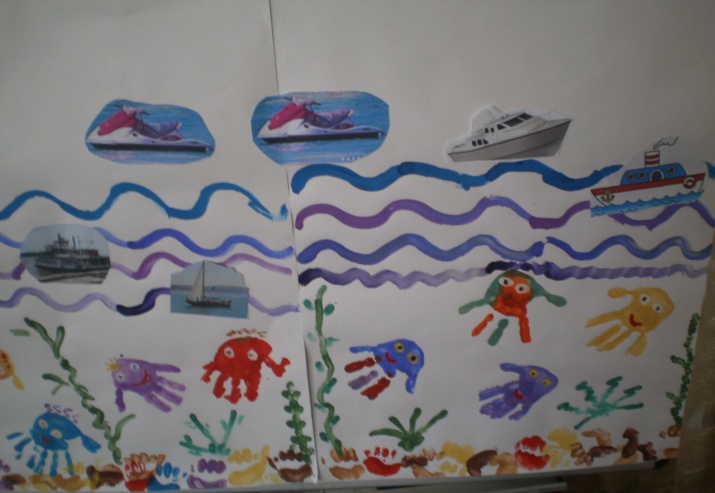 М.р. – Давайте пожелаем счастливого пути нашим корабликам!Песня корабликам:           Отправляется кораблик, через несколько минут.          Мы желаем, мы желаем всем счастливого пути! В. – Как хорошо , что мы здесь побывали –       Мы что – ни будь новое, дети, узнали?Д. – ответы детей.В. – А на память о нашем занятии мы подарим вам  небольшие сувенирчики          - раскраски! 